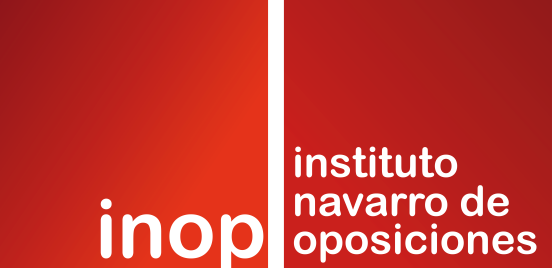 Gestor de HaciendaTemario según convocatoria, BON 18 nov 2013.Primer ejercicioEjercicio práctico de contabilidad.Contabilidad Financiera.Plan General de Contabilidad.Contabilidad de Sociedades.Contabilidad Analítica.Análisis de los Estados Financieros.Segundo ejercicioPrimera parte. – Derecho Civil y Derecho Mercantil:Tema 1.– Las fuentes del Derecho en el sistema jurídico positivo español. Código Civil y legislación complementaria. Las fuentes del Derecho Civil Foral de Navarra. La Compilación del Derecho Privado Foral o Fuero Nuevo de Navarra: Estructura e idea general de su contenido. La aplicación de las normas jurídicas. Eficacia general. Límites en el tiempo y en el espacio.Tema 2.– El concepto de persona. Clases de personas. Personas físicas: Nacimiento y extinción. Personas jurídicas: Concepto, naturaleza y clases. Constitución y extinción de las personas jurídicas. Capacidad jurídica y capacidad de obrar. La capacidad en el Derecho Civil Foral de Navarra. Representación. Adquisición y pérdida de la nacionalidad española. La condición civil foral de navarro.Tema 3.– Organización económica de la sociedad conyugal. El sistema económico-matrimonial en el Código Civil. Las capitulaciones matrimoniales. La sociedad de gananciales. El régimen de participación en las ganancias. El régimen de separación de bienes. El régimen de bienes en la familia según el Derecho Civil Foral Navarro.Tema 4.– El Estado civil. La filiación: Concepto y clases. La adopción. La patria potestad. La emancipación. La tutela.Tema 5.– Los derechos reales: Concepto y clases. Diferencias entre los derechos reales y los derechos de crédito. La propiedad. Modos de adquirir y perder la propiedad. El Registro de la Propiedad. Principios hipotecarios.Tema 6.– La posesión. El usufructo. La servidumbre. Referencia a los derechos de uso y habitación. Comunidad de bienes. Normas especiales del Derecho Civil Foral de Navarra.Tema 7.– Los derechos reales de garantía: Concepto y clasificación. Hipoteca. Prenda. Hipoteca mobiliaria y prenda sin desplazamiento. Diferencias y analogías entre la hipoteca y la prenda. Anticresis. Las garantías reales en el Derecho Civil Foral de Navarra.Tema 8.– Las obligaciones: Concepto y clases. Fuentes de las obligaciones. Prueba de las obligaciones. Concurrencia y prelación de créditos. Extinción de las obligaciones. Influencia del tiempo en las relaciones jurídicas: Cómputo del tiempo, prescripción y caducidad. Las obligaciones en el Derecho Civil Foral de Navarra.Tema 9.– El contrato: Concepto y clases. Elementos de los contratos. Generación, perfección y consumación de los contratos. Ineficacia de los contratos. Interpretación de los contratos. La forma de los contratos.Tema 10.– La compraventa: Concepto y elementos. Contenido de la compraventa. El contrato de arrendamiento: Concepto y clases. El arrendamiento de fincas urbanas. El arrendamiento de fincas rústicas. La compraventa y el arrendamiento en el Derecho Civil Foral de Navarra.Tema 11.– La donación: Concepto y clases. Elementos de la donación. Efectos de la donación. Revocación y reducción de donaciones. La donación inter vivos en el Derecho Civil Foral de Navarra.Tema 12.– La sucesión mortis causa: Concepto y clases. La herencia: Concepto y situaciones en que puede encontrarse la herencia. Aceptación de la herencia. Heredero y legatario. Derecho de acrecer. La sucesión testamentaria: Concepto y clases de testamentos. Sucesión forzosa. Sucesión intestada.Tema 13.– La sucesión en el Derecho Civil Foral de Navarra: Principios fundamentales. Las donaciones mortis causa. Pactos o contratos sucesorios. El testamento y sus formas. Limitaciones a la libertad de disponer. Los fiduciarios-comisarios. Los herederos de confianza. Sucesión legal. Adquisición y renuncia de la herencia y de otras liberalidades.Tema 14.– La contabilidad mercantil. Contabilidad formal: Libros obligatorios. Requisitos de los libros. Eficacia probatoria. Comunicación y exhibición de los libros. Contabilidad material: Cuentas anuales. Verificación, auditoría y depósito de cuentas.Tema 15.– La empresa mercantil. El empresario individual: Capacidad y prohibiciones. Prueba, adquisición y pérdida de la cualidad de empresario. Ejercicio del comercio por persona casada. El empresario extranjero.Tema 16.– Las sociedades mercantiles: Concepto y clasificación. Requisitos de constitución de las sociedades mercantiles. La sociedad irregular. Nacionalidad de las sociedades. Las sociedades colectivas y comanditarias. La sociedad de responsabilidad limitada: Principales notas de su régimen jurídico.Tema 17.– La Sociedad Anónima: Concepto y caracteres. Fundación. Escritura social y estatutos. Acciones y obligaciones. Órganos de la Sociedad Anónima.Tema 18.– La disolución de las sociedades mercantiles. Liquidación y división. Transformación, fusión y escisión de las sociedades mercantiles.Tema 19.– El concurso: Presupuesto subjetivo y objetivo. El auto de declaración de concurso. Efectos sobre acreedores, créditos y contratos. Determinación de la masa activa, masa pasiva y los créditos contra la masa. El convenio: Contenido y efectos. Efectos de la apertura de la fase de liquidación. Las causas de conclusión del concurso. La calificación del concurso.Tema 20.– Los títulos valores: Concepto y clasificación. Los títulos nominativos, a la orden, al portador y de tradición. La letra de cambio: Concepto y requisitos formales. El endoso. La aceptación. El aval. El pago de la letra. Las excepciones cambiarias.Tema 21.– Las obligaciones mercantiles: Características generales. Los contratos mercantiles: Concepto y clases. Perfección, forma y prueba de los contratos mercantiles. Influencia de la alteración de las circunstancias en los contratos mercantiles. La prescripción en el Derecho Mercantil.Tema 22.– La compraventa mercantil. El contrato de transporte. El contrato de seguro.Tema 23.– El Registro Mercantil. Los contratos bancarios: Concepto y clasificación.Segunda parte. – Derecho Administrativo y Economía:Tema 1.– Instituciones de la Unión Europea: el Consejo, la Comisión, el Parlamento. El Tribunal de Justicia. El Tribunal de Cuentas. El ordenamiento jurídico comunitario y sus fuentes.Tema 2.– La Constitución Española de 1978: Características y estructura. La Corona. Las Cortes Generales. El Gobierno. El Poder Judicial. El Tribunal Constitucional. Derechos fundamentales y libertades públicas.Tema 3.– La Organización territorial del Estado en la Constitución. Las Comunidades Autónomas: Estructura y competencias. La Comunidad Foral de Navarra: Facultades y competencias. Las Entidades locales.Tema 4.– Las fuentes del derecho administrativo. La Constitución. La Ley. Disposiciones del Gobierno con fuerza de ley: Decretos-Leyes y Decretos Legislativos. El Reglamento: Concepto, caracteres y clases. Límites de los reglamentos: formales y sustanciales. Reglamentos ilegales.Tema 5.– Concepto de Administración pública. La organización administrativa estatal central de España. La Administración periférica o territorial del Estado. Creación y competencias de los órganos administrativos. Tipos de entes públicos. Forma de gestión de los servicios públicos. Gestión directa. Gestión indirecta: La concesión administrativa de servicios públicos.Tema 6.– Las potestades administrativas. El principio de legalidad. La autotutela de la Administración. La Administración Electrónica.Tema 7.– El acto administrativo (I): Concepto y caracteres. Diferentes clasificaciones de los actos administrativos. Elementos del acto administrativo: sujeto, objeto, fin y forma. Motivación de los actos administrativos. El silencio administrativo.Tema 8.– El acto administrativo (II): Eficacia del acto administrativo. Notificación y publicación. Ejecutoriedad de los actos administrativos. Validez e invalidez del acto administrativo. Revisión de oficio de los actos administrativos.Tema 9.– La Ley Foral de Contratos Públicos: Ámbito de aplicación. Los contratistas. Disposiciones comunes a los contratos de las Administraciones Públicas. Órganos de contratación. Actuaciones previas a la adjudicación. Adjudicación: Disposiciones generales y procedimientos de adjudicación. Ejecución de los contratos: Disposiciones generales, modificación, suspensión y cesión del contrato. Extinción e invalidez de los contratos.Tema 10.– La responsabilidad patrimonial de la Administración de la Comunidad Foral de Navarra: Régimen vigente. Requisitos para que proceda la indemnización. Responsabilidad de las autoridades y funcionarios. Plazos de reclamación y procedimiento.Tema 11.– El procedimiento administrativo. Los interesados en el procedimiento administrativo. Derechos de los ciudadanos en la Ley de Régimen Jurídico de las Administraciones Públicas y del Procedimiento Administrativo Común. El procedimiento administrativo común: Iniciación, ordenación, instrucción y finalización del procedimiento.Tema 12.– Los recursos administrativos: Concepto y clases. La regulación de los recursos administrativos en la Ley Foral de la Administración de la Comunidad Foral de Navarra. Clases de recursos. Procedimiento de tramitación y resolución de los recursos administrativos.Tema 13.– La jurisdicción contencioso-administrativa: Naturaleza, extensión y límites. Órganos de la jurisdicción contencioso-administrativa. Las partes en el proceso contencioso-administrativo: Capacidad, legitimación y defensa. Principales aspectos del proceso contencioso-administrativo. La sentencia. Recursos contra sentencias.Tema 14.– Régimen foral de Navarra. Navarra antes y después de su incorporación a Castilla. La Ley Paccionada de 1841: antecedentes, naturaleza jurídica y contenido. La Disposición adicional primera de la Constitución Española de 1978. La Ley Orgánica de Reintegración y Amejoramiento del Régimen Foral de Navarra: naturaleza y significado. El Título Preliminar. Las competencias de Navarra.Tema 15.– El Parlamento o Cortes de Navarra: Antecedentes. Elección, prerrogativas y estatuto de los parlamentarios. Organización y funcionamiento. Las funciones: En especial la función legislativa. La Cámara de Comptos de Navarra. El Defensor del Pueblo.Tema 16.– El Gobierno de Navarra. Funciones. Composición, nombramiento, constitución y cese. Atribución y competencias. Funcionamiento. Órganos de asistencia y apoyo. Responsabilidad política, control parlamentario y disolución del Parlamento de Navarra. El Presidente del Gobierno de Navarra.Tema 17.– La Administración de la Comunidad Foral de Navarra. Principios generales establecidos en la Ley Foral de la Administración de la Comunidad Foral de Navarra. Derechos de los ciudadanos en sus relaciones con la Administración de la Comunidad Foral de Navarra. Organización: principios generales, estructura orgánica, órganos colegiados y competencias de los órganos administrativos.Tema 18.– La Administración Local de Navarra. Organización y administración de las entidades locales de Navarra. Funcionamiento. Bienes. Procedimiento y régimen jurídico. Impugnación y control de las actuaciones de las Entidades Locales de Navarra. El Tribunal Administrativo de Navarra: Antecedentes, organización y competencia.Tema 19.– El Estatuto del Personal al servicio de las Administraciones Públicas de Navarra. Clases de personal. La selección de los funcionarios públicos. Las situaciones administrativas. Los derechos, deberes e incompatibilidades de los funcionarios. Retribuciones. Régimen disciplinario.Tema 20.– Ley Foral para la Implantación de la Administración Electrónica en la Administración de la Comunidad Foral de Navarra.Tema 21.– La Ley Foral de Evaluación de las Políticas Públicas y de la Calidad de los Servicios Públicos. Ley Foral de la Transparencia y del Gobierno Abierto.Tema 22.– La Ley Orgánica de Protección de Datos.Tema 23.– La actividad económica. Sistemas económicos. Tipos de organización de la actividad económica. Funciones de un sistema económico.Tema 24.– La renta nacional: Concepto y métodos de estimación. La Contabilidad Nacional. Concepto y fines. El análisis “input-output”. Relaciones sectoriales.Tema 25.– El dinero: Concepto y funciones del dinero. Demanda y oferta de dinero. Formación del tipo de interés.Tema 26.– El sistema financiero. El Banco Central. Los bancos comerciales. Otros intermediarios financieros.Tema 27.– El comercio internacional. Formulaciones teóricas. La protección arancelaria. La balanza de pagos: Concepto y estructura. El tipo de cambio. El equilibrio de la balanza de pagos.Tema 28.– Teoría de la demanda. Concepto de utilidad. El comportamiento del consumidor. Obtención de las curvas de demanda. El enfoque ordinal: Las curvas de indiferencia. El equilibrio de consumidor. Curvas de demanda. Efecto renta y sustitución.Tema 29.– Teoría de la producción. Funciones de producción. Curvas isocuantas. Las funciones de producción homogéneas. Productividad. Equilibrio de la producción: La recta de isocoste. Los costes de producción: Concepto y clases. Funciones de costes. La curva de la oferta. El equilibrio de la empresa.Tema 30.– El mercado: Concepto y clases. Mercados de libre concurrencia y monopolísticos. Formación del precio. Análisis de otros mercados: La competencia monopolística y el oligopolio.Tema 31.– El proceso productivo. Los costes de producción: Su estructura. Los principales elementos determinantes del coste de la producción. El coste de los subproductos.Tema 32.– La empresa como organización. Marco institucional. Concepto. Realidad económica y entorno. Clases de empresas y criterios de clasificación. Los objetivos de la empresa. Sistemas de dirección y gestión.Tema 33.– El fondo de comercio: Significación económica. Técnica de su valoración. Valoración de la empresa en funcionamiento.Tema 34.– La financiación de la estructura fija de la empresa: La autofinanciación. La función financiera de los fondos de amortizaciones. Las llamadas amortizaciones financieras o de capital. Equilibrio entre amortizaciones técnicas y amortizaciones financieras.Tema 35.– Las variaciones de la renta de la empresa: Estudio de sus causas. La comparación entre la rentabilidad esperada y la real. La rentabilidad, su medida. La rentabilidad de la empresa y el interés del capital invertido en la misma. Rentabilidad económica de la empresa. Rentabilidad financiera o de los fondos propios. Coste de la financiación ajena. La estructura financiera y el apalancamiento financiero. La rentabilidad del accionista. Ratios bursátiles.Tema 36.– El análisis financiero. La estructura de las fuentes de financiación. El equilibrio financiero. El control financiero.Tercer ejercicio Primera parte.  – Derecho Financiero y Tributario.Tema 1.– El Derecho Financiero: Concepto, autonomía y contenido. La Hacienda Pública en la Constitución Española.Tema 2.– El Derecho Presupuestario: Concepto y contenido. La Ley General Presupuestaria. La Hacienda Pública estatal. Los Presupuestos Generales del Estado: Principios, contenido, estructuras presupuestarias, créditos, limitaciones y modificaciones presupuestarias. El control de la gestión económico-financiera del sector público estatal.Tema 3.– Ley Foral de la Hacienda Pública de Navarra: Aspectos generales. Régimen de la Hacienda Pública de Navarra: derechos y obligaciones. Los Presupuestos Generales de Navarra: Contenido y aprobación. Los créditos, limitaciones y sus modificaciones. Ejecución y liquidación de los Presupuestos Generales de Navarra. Procedimientos especiales de ejecución del gasto público en Navarra.Tema 4.– El control de la gestión económico-financiera del sector público foral. El control interno: Especial referencia a la función interventora. El control externo: Ámbito de competencia, funciones, organización y composición de la Cámara de Comptos.Tema 5.– El Derecho Tributario: concepto y contenido. Las fuentes del Derecho Tributario. La Ley Foral General Tributaria: Los principios generales del ordenamiento tributario.Tema 6.– La aplicación y la interpretación de las normas tributarias. Ámbito temporal y ámbito espacial. El fraude de la Ley. La analogía en el Derecho Tributario. La simulación.Tema 7.– Los tributos: concepto, fines y clases. La relación jurídico-tributaria. Hecho imponible. No sujeción y exención. Exenciones subjetivas y objetivas. Devengo. Prescripción.Tema 8.– Los obligados tributarios: clases. Derechos y garantías. Los sujetos pasivos. El contribuyente. El sustituto. La capacidad de obrar en el orden tributario. Representación. Residencia y domicilio fiscal. Los responsables tributarios. Sucesores y adquirentes de bienes afectos. El retenedor y el obligado a ingresar a cuenta. Otros obligados tributarios.Tema 9.– Elementos de cuantificación de la obligación tributaria principal y de la obligación de realizar pagos a cuenta. Base imponible: Concepto y regímenes de determinación o estimación. Base liquidable. Comprobación de valores. Tipo de gravamen. Cuota tributaria. La deuda tributaria.Tema 10.– La gestión tributaria en Navarra (I). Concepto y características. La información y asistencia a los obligados tributarios. La consulta tributaria. Las entidades colaboradoras en la gestión tributaria. El número de identificación fiscal. La gestión censal. La obligación de facturación. Declaración anual de operaciones con terceras personas.Tema 11.– La gestión tributaria en Navarra (II). Actuaciones y procedimientos de gestión tributaria en Navarra: Iniciación. La declaración tributaria. Las autoliquidaciones. El deber de colaboración con la Administración Tributaria. Obligación de resolución y plazos de resolución. Trámite de audiencia y alegaciones. Notificaciones. La prueba.Tema 12.– La gestión tributaria en Navarra (III). La Actuaciones de comprobación e investigación. Comprobación abreviada. Las liquidaciones tributarias: Naturaleza y clases. La devolución de ingresos indebidos. La rectificación de las autoliquidaciones y la impugnación de los actos de repercusión tributaria y de las retenciones e ingresos a cuenta.Tema 13.– El procedimiento de recaudación de los tributos en Navarra (I): Características y régimen legal. Órganos de recaudación de la Hacienda Pública de Navarra. Extinción de las deudas: el pago y otras formas de extinción. Obligados al pago. Garantías de la deuda tributaria. Aplazamientos y fraccionamientos.Tema 14.– El procedimiento de recaudación de los tributos en Navarra (II): El procedimiento de recaudación de los tributos en período ejecutivo. Procedimiento de apremio. Carácter del procedimiento. Fases: Iniciación, embargo de bienes y derechos, enajenación y término del procedimiento. Tercerías. Procedimientos frente a responsables y sucesores.Tema 15.– El procedimiento de inspección tributaria en Navarra (I). La Inspección de los Tributos: Funciones, organización, derechos y deberes. Facultades. Clases de actuaciones. Actuaciones de obtención de información con trascendencia tributaria. Actuaciones de informe y asesoramiento.Tema 16.– El procedimiento de inspección tributaria en Navarra (II). Actuaciones de comprobación e investigación: Lugar y tiempo de las actuaciones. Iniciación, desarrollo y conclusión del procedimiento. Documentación de las actuaciones inspectoras. Imposición de sanciones.Tema 17.– La potestad sancionadora en materia tributaria. Infracciones y sanciones en Derecho Tributario navarro: Principios. Sujetos responsables. Concepto y clases de infracciones y sanciones tributarias. Cuantificación de las sanciones tributarias pecuniarias. Extinción de la responsabilidad. Procedimiento sancionador en materia tributaria: Órganos competentes, iniciación, instrucción y terminación. Delitos contra la Hacienda Pública.Tema 18.– La revisión en vía administrativa de los actos dictados por la Administración Tributaria en Navarra: Procedimientos especiales de revisión. Recursos: Normas generales. Recurso de reposición. Impugnaciones económico-administrativas.Segunda parte. – Derecho Tributario de Navarra.Tema 1.– Disposiciones de la Ley Paccionada de 1841 en materia de Hacienda. Diferencias entre los conceptos de Convenio y Concierto Económico. Breve historia de los Convenios Económicos entre el Estado y Navarra. Disposiciones de la Ley Orgánica de Reintegración y Amejoramiento del Régimen Foral de Navarra en esta materia.Tema 2.– Convenio Económico de 31 de julio de1990, según Acuerdo de actualización de 22 de enero de 2003 y el Acuerdo de 5 de noviembre de 2007 (I). Disposiciones Generales. Armonización Tributaria: normas comunes. Impuesto sobre la Renta de las Personas Físicas. Impuesto sobre el Patrimonio. Impuesto sobre la Renta de no Residentes. Impuesto sobre Sucesiones y Donaciones.Tema 3.– Convenio Económico de 31 de julio de1990, según Acuerdo de actualización de 22 de enero de 2003 y el Acuerdo de 5 de noviembre de 2007 (II). Impuestos sobre Sociedades y sobre el Valor Añadido.Tema 4.– Convenio Económico de 31 de julio de1990, según Acuerdo de actualización de 22 de enero de 2003 y el Acuerdo de 5 de noviembre de 2007 (III). Impuestos Especiales. Impuesto sobre las Ventas Minoristas de Determinados Hidrocarburos. Impuesto sobre las Primas de Seguros. Impuesto sobre Transmisiones Patrimoniales y Actos Jurídicos Documentados. Tributos sobre el Juego. Tasas. Normas de gestión y procedimiento. Haciendas Locales.Tema 5.– Convenio Económico de 31 de julio de1990, según Acuerdo de actualización de 22 de enero de 2003 y el Acuerdo de 5 de noviembre de 2007 (IV). Junta Arbitral. Aportación económica. Comisión Coordinadora.Tema 6.– Impuesto sobre la Renta de las Personas Físicas (I). Régimen jurídico, naturaleza, objeto y ámbito de aplicación del Impuesto. Ámbito personal y material del hecho imponible.Tema 7.– Impuesto sobre la Renta de las Personas Físicas (II) La base imponible: norma general. Rendimientos del trabajo, del capital mobiliario e inmobiliario, de actividades empresariales y profesionales, incrementos y disminuciones de patrimonio. Atribución de rentas, transparencia fiscal internacional e Instituciones de Inversión Colectiva y derechos de imagen. Clases de renta, integración y compensación.Tema 8.– Impuesto sobre la Renta de las Personas Físicas (III). Período impositivo y devengo del Impuesto. La deuda tributaria. Base liquidable, cuota íntegra, líquida y diferencial. Tributación conjunta. Gestión del impuesto: retenciones y pagos a cuenta, iniciación del procedimiento, liquidación y obligaciones formales.Tema 9.– Impuesto sobre la Renta de no Residentes: Naturaleza, objeto y ámbito de aplicación. Elementos personales. Sujeción al impuesto. Rentas obtenidas mediante establecimiento permanente. Rentas obtenidas sin mediación de establecimiento permanente. Entidades en régimen de atribución de rentas. Gravamen Especial sobre bienes inmuebles de Entidades no Residentes. Opción para contribuyentes residentes en otros Estados miembros de la Unión Europea.Tema 10.– El Impuesto sobre el Patrimonio de las Personas Físicas. Naturaleza, objeto y ámbito de aplicación. Hecho imponible y bienes exentos. Sujeto pasivo. Atribución e imputación de elementos patrimoniales. Base imponible y liquidable. Devengo. Determinación de la deuda tributaria. Gestión del Impuesto.Tema 11.– Impuesto sobre Sociedades (I). Naturaleza, normativa y ámbito de aplicación. El hecho imponible. El sujeto pasivo. Exenciones. La base imponible: concepto y determinación; correcciones de valor: amortizaciones; contratos de arrendamiento financiero y de cesión de uso con opción de compra o renovación; pérdida por deterioro, provisiones y contribuciones a planes de pensiones; gastos fiscalmente no deducibles; reglas de valoración; imputación temporal; reinversión; ingresos procedentes de la cesión de determinados activos intangibles; limitación en la deducibilidad de determinados gastos financieros.Tema 12.– Impuesto sobre Sociedades (II). Base liquidable. Reducciones de la base liquidable. Período impositivo y devengo del impuesto. Deuda tributaria: tipos de gravamen y cuota íntegra; bonificaciones; métodos para evitar la doble imposición; deducciones por incentivos. Pago fraccionado. Gestión del Impuesto.Tema 13.– Impuesto sobre Sociedades (III). Regímenes tributarios especiales: Régimen de entidades parcialmente exentas. Entidades dedicadas al arrendamiento de viviendas. Régimen de consolidación fiscal. Fusiones, escisiones, aportaciones de activos, canje de valores y cambio de domicilio social de una Sociedad Europea o de una Sociedad Cooperativa Europea de un Estado miembro a otro de la Unión Europea. Otros regímenes especiales: enumeración y características básicas.Tema 14.– Impuesto sobre Sucesiones y Donaciones. Disposiciones generales. Hecho imponible. Exenciones. Sujetos pasivos y responsables del Impuesto. Base imponible. Base liquidable. Deuda tributaria. Devengo y prescripción. Normas especiales. Obligaciones formales.Tema 15.– El Impuesto sobre el Valor Añadido (I). Naturaleza, normativa y ámbito de aplicación. Entrega de bienes y prestaciones de servicios: hecho imponible; delimitación respecto del hecho imponible del Impuesto sobre Transmisiones Patrimoniales y Actos Jurídicos Documentados; conceptos relativos a varios términos; operaciones no sujetas. Adquisiciones intracomunitarias de bienes. Exenciones. Devengo. La base imponible.Tema 16.– El Impuesto sobre el Valor Añadido (II). Sujetos pasivos. Responsables del Impuesto. Repercusión. Tipos impositivos. Deducciones y devoluciones.Tema 17.– El Impuesto sobre el Valor Añadido (III). Regímenes Especiales. Obligaciones de los sujetos pasivos. Gestión del Impuesto.Tema 18.– El Impuesto sobre Transmisiones Patrimoniales y Actos Jurídicos Documentados (I). Naturaleza y ámbito de aplicación. Transmisiones Patrimoniales: Hecho imponible, sujeto pasivo, base imponible, cuota tributaria, reglas especiales. Operaciones societarias: Hecho imponible, sujeto pasivo, base imponible, cuota tributaria.Tema 19.– El Impuesto sobre Transmisiones Patrimoniales y Actos Jurídicos Documentados (II). Actos Jurídicos Documentados: principios generales; documentos notariales; documentos mercantiles; documentos judiciales. Disposiciones comunes a los tres gravámenes: beneficios fiscales; comprobación de valores; devengo y prescripción; obligaciones formales; devoluciones; gestión del Impuesto.Tema 20.– Los Impuestos Especiales. Naturaleza, normativa y ámbito de aplicación. Enumeración. Hechos imponibles, elementos personales y determinación de la deuda tributaria. Especial referencia al Impuesto Especial sobre Determinados Medios de Transporte: hecho imponible, exenciones, devoluciones, sujetos pasivos, devengo, base y tipo impositivo, liquidación y pago. Impuesto sobre las Primas de Seguros.Tema 21.– Ley Foral de tasas y precios públicos de la Administración de la Comunidad Foral de Navarra y de sus organismos autónomos: disposiciones generales, tasas y precios públicos.Tema 22.– La financiación de las Haciendas Locales de Navarra. Clases de recursos de las Entidades Locales de Navarra. Impuesto sobre Actividades Económicas. Contribución Territorial.Tema 23.– El Departamento de Economía, Hacienda, Industria y Empleo: antecedentes, funciones y estructura. El Organismo Autónomo Hacienda Tributaria de Navarra: estructura y funciones.